IntroductionIt is recognized that study group management including chairman and vice-chairman should be encouraged to increase engagement of their regional group activities to bridge the gap in standardization development.It is noted WTSA-20 Resolution 54, on Regional groups of study groups of the ITU Telecommunication Standardization Sector, that a) the need to increase the participation of developing countries in the work of study groups, with a view to ensuring that their specific needs and concerns in bridging the standardization gap, within the mandate of ITU-T and its study groups, are better taken into account;b) the need to improve and strengthen the organization and working methods of the ITU-T study groups in the interests of enhancing the participation of developing countries, to increase the efficiency and effectiveness of international standardization work and to improve synergies with other ITU Sectors;c) the importance of having appropriate consultative frameworks for the formulation and study of Questions, the preparation of contributions and capacity building;d) the need for developing countries to be more present and more active within ITU-T's standardization forums;It is observed that WTSA-20 Resolution 54 does not address participation of study group chairman and vice chairman in their regional groups. It is proposed that chairmen and vice-chairmen of study groups be encouraged to participate in regional group meetings to accelerate the debate and closely work with regional groups with the objective of bridging standardization gaps.It is noted in clause 3.3.5 in Recommendation ITU-T A.1 that Chairmen and vice-chairmen of study groups and working parties may at any time submit inputs as TDs to their study group or working party, including, in particular, proposals likely to accelerate the debates. However, it is noted that there is no clear provision that study group chairman and vice-chairman are able to submit inputs as TDs to their regional group meeting.It is felt that chairmen and vice-chairmen of study groups may at any time submit inputs as TDs to their regional groups, including, in particular, proposals likely to accelerate the debates. To this end, it is suggested that TSAG provide advice on whether the SG management appointed by WTSA could submit TDs to facilitate discussion at its regional group meeting.  In addition, it is also suggested that TSAG could consider, for example, updating the clause 3.3.5 in ITU-T A.1 as follows:3.3.5 Chairmen and vice-chairmen of study groups and working parties may at any time submit inputs as TDs to their study group or working party, including, in particular, proposals likely to accelerate the debates. In addition, Chairmen and vice-chairmen of study groups may at any time submit inputs as TDs to their regional groups.In addition, it is recognized that as there are no clear provisions or procedures for appointed regional group management including chairman and vice-chairman to be informed to the parent study group or endorsed by the parent study group. To resolve this issue, it is suggested that TSAG may give clear criteria or procedure for endorsing or approving regional group chairman and vice-chairman by their parent study group. For example, Study group may endorse or be informed about chairman and vice-chairman nominated by the regional groups, if necessary.ProposalKorea (Republic of) suggests (a) that TSAG provide advice on whether the SG management appointed by WTSA could submit TD to facilitate discussion to its regional group meeting and TSAG consider, for example, updating the clause 3.3.5 in Recommendation ITU-T A.1 as proposed above and (b) TSAG may give clear criteria or procedure for endorsing or approving regional group chairman and vice-chairman by their parent study group._______________________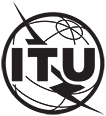 INTERNATIONAL TELECOMMUNICATION UNIONTELECOMMUNICATION
STANDARDIZATION SECTORSTUDY PERIOD 2022-2024INTERNATIONAL TELECOMMUNICATION UNIONTELECOMMUNICATION
STANDARDIZATION SECTORSTUDY PERIOD 2022-2024TSAG-C064TSAG-C064TSAG-C064INTERNATIONAL TELECOMMUNICATION UNIONTELECOMMUNICATION
STANDARDIZATION SECTORSTUDY PERIOD 2022-2024INTERNATIONAL TELECOMMUNICATION UNIONTELECOMMUNICATION
STANDARDIZATION SECTORSTUDY PERIOD 2022-2024TSAG TSAG TSAG INTERNATIONAL TELECOMMUNICATION UNIONTELECOMMUNICATION
STANDARDIZATION SECTORSTUDY PERIOD 2022-2024INTERNATIONAL TELECOMMUNICATION UNIONTELECOMMUNICATION
STANDARDIZATION SECTORSTUDY PERIOD 2022-2024Original: EnglishOriginal: EnglishOriginal: EnglishQuestion(s):Question(s):N/AN/AGeneva, 22 -26 January 2024Geneva, 22 -26 January 2024CONTRIBUTIONCONTRIBUTIONCONTRIBUTIONCONTRIBUTIONCONTRIBUTIONCONTRIBUTIONSource:Source:Korea (Republic of)Korea (Republic of)Korea (Republic of)Korea (Republic of)Title:Title:SG management’s submission of TDs at its regional group meeting and procedure for appointing the regional group’s managementSG management’s submission of TDs at its regional group meeting and procedure for appointing the regional group’s managementSG management’s submission of TDs at its regional group meeting and procedure for appointing the regional group’s managementSG management’s submission of TDs at its regional group meeting and procedure for appointing the regional group’s managementContact:Contact:Heung Youl Youm
Soonchunhyang University
Korea (Republic of)Heung Youl Youm
Soonchunhyang University
Korea (Republic of)Heung Youl Youm
Soonchunhyang University
Korea (Republic of)Tel: 	+82-41-530-1328
Email: hyyoum@sch.ac.krContact:Contact:Sungchae Park
Soonchunhyang University
Korea (Republic of)Sungchae Park
Soonchunhyang University
Korea (Republic of)Sungchae Park
Soonchunhyang University
Korea (Republic of)Tel: 	+82-41-530-1328
Email: zoesc.park@sch.ac.krContact:Contact:Jaenam Ko
Soonchunhyang University
Korea (Republic of)Jaenam Ko
Soonchunhyang University
Korea (Republic of)Jaenam Ko
Soonchunhyang University
Korea (Republic of)Tel: 	+82-41-530-1328
Email: jnko@sch.ac.kr Abstract:Korea (Republic of) suggests (a) that TSAG provide advice on whether the SG management appointed by WTSA could submit TDs to facilitate discussion at its regional group meeting and TSAG consider, for example, updating the clause 3.3.5 in Recommendation ITU-T A.1 to explicitly state that study group chairman and vice-chairman are able to submit inputs as TDs and (b) proposes TSAG give clear criteria or procedure for endorsing or approving regional group chairman and vice-chairman by their parent study group.